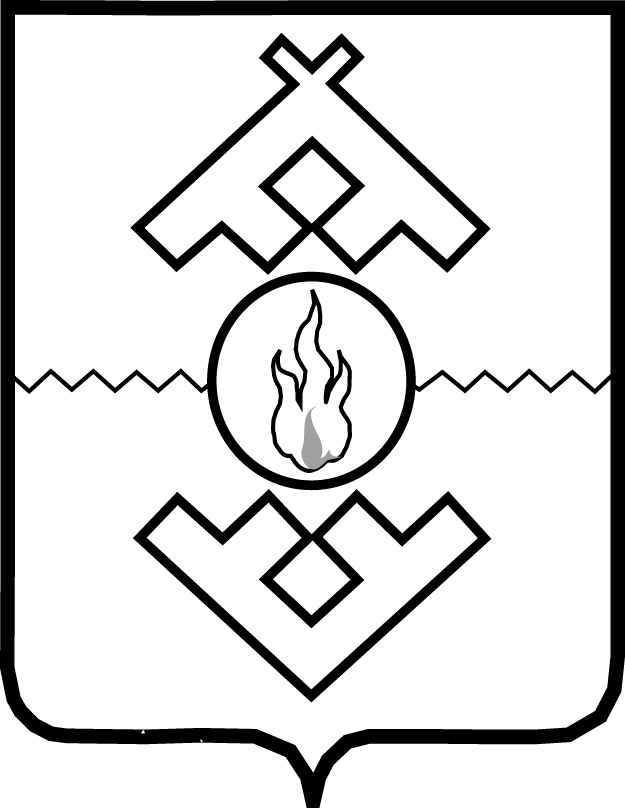 Аппарат Администрации Ненецкого автономного округаПРИКАЗот 00 августа 2020 г. № 00г. Нарьян-МарОб утверждении Порядка осуществления внутреннего финансового контроля и внутреннего финансового аудита Аппаратом Администрации Ненецкого автономного округа и признании утратившим силу приказа Аппарата Администрации Ненецкого автономного округа от 15.08.2017 № 68В соответствии со статьей 160.2-1 Бюджетного кодекса Российской Федерации, статьей 19 Федерального закона от 06.12.2011 № 402-ФЗ                     «О бухгалтерском учете», приказом Министерства финансов Российской Федерации от 21.11.2019 № 195н «Об утверждении федерального стандарта внутреннего финансового аудита «Права и обязанности должностных 
лиц (работников) при осуществлении внутреннего финансового аудита», приказом Министерства финансов Российской Федерации от 21.11.2019 № 196н 
«Об утверждении федерального стандарта внутреннего финансового аудита «Определения, принципы и задачи внутреннего финансового аудита», приказом Министерства финансов Российской Федерации от 22.05.2020 № 91н 
«Об утверждении федерального стандарта внутреннего финансового аудита «Реализация результатов внутреннего финансового аудита» ПРИКАЗЫВАЮ:Утвердить Порядок осуществления внутреннего финансового контроля 
и внутреннего финансового аудита Аппаратом Администрации Ненецкого автономного округа согласно Приложению.Признать утратившим силу приказ Аппарата Администрации Ненецкого автономного округа от 15.08.2017 № 68 «Об утверждении Порядка осуществления внутреннего финансового контроля и внутреннего финансового аудита Аппаратом Администрации Ненецкого автономного округа».3. Настоящий приказ вступает в силу со дня его официального опубликования.Руководитель Аппарата АдминистрацииНенецкого автономного округа                                                           А.А. Блощинский